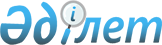 О районном бюджете Райымбекского района на 2022-2024 годыРешение Райымбекского районного маслихата Алматинской области от 28 декабря 2021 года № 19-74. Зарегистрировано в Министерстве юстиции Республики Казахстан 5 января 2022 года № 26360.
      Сноска. Вводится в действие с 01.01.2022 в соответствии с пунктом 6 настоящего решения.
      В соответствии с пунктом 2 статьи 9 Бюджетного кодекса Республики Казахстан, с подпунктом 1) пункта 1 статьи 6 Закона Республики Казахстан "О местном государственном управлении и самоуправлении в Республике Казахстан", Райымбекский районный маслихат РЕШИЛ: 
      1. Утвердить районный бюджет на 2022-2024 годы согласно приложениям 1, 2, 3 к настоящему решению соответственно, в том числе на 2022 год в следующих объемах:
      1) доходы 6 418 879 тысяч тенге, в том числе:
      налоговые поступления 146 899 тысяч тенге;
      неналоговые поступления 4 094 тысячи тенге;
      поступления от продажи основного капитала 1 000 тысяч тенге;
      поступления трансфертов 6 266 886 тысяч тенге;
      2) затраты 6 470 465 тысяч тенге; 
      3) чистое бюджетное кредитование 89 538 тысяч тенге, в том числе:
      бюджетные кредиты 160 808 тысяч тенге;
      погашение бюджетных кредитов 71 270 тысяч тенге;
      4) сальдо по операциям с финансовыми активами 0 тенге, в том числе:
      приобретение финансовых активов 0 тенге;
      поступления от продажи финансовых активов государства 0 тенге;
      5) дефицит (профицит) бюджета (-) 141 124 тысяч тенге;
      6) финансирование дефицита (использование профицита) бюджета 141 124 тысячи тенге, в том числе:
      поступление займов 160 808 тысяч тенге;
      погашение займов 71 272 тысяч тенге;
      используемые остатки бюджетных средств 51 588 тенге.
      Сноска. Пункт 1 в редакции решения Раймбекского районного маслихата Алматинской области от 14.12.2022 № 41-192 (вводится в действие с 01.01.2022).


      2. Предусмотреть в районном бюджете на 2022 год объемы бюджетных субвенций, передаваемых из районного бюджета в бюджеты сельских округов, в сумме 495 708 тысяч тенге, в том числе:
      Жамбылскому сельскому округу 28 601 тысяча тенге;
      Кайнарскому сельскому округу 31 331 тысяча тенге;
      Какпакскому сельскому округу 26 536 тысяч тенге;
      Карасазскому сельскому округу 85 301 тысяча тенге;
      Нарынкольскому сельскому округу 20 091 тысяча тенге;
      Сарыжазскому сельскому округу 147 773 тысячи тенге;
      Сумбинскому сельскому округу 29 698 тысяч тенге;
      Текесскому сельскому округу 25 543 тысячи тенге;
      Узак батырскому сельскому округу 36 145 тысяч тенге;
      Шалкодинскому сельскому округу 34 250 тысяч тенге;
      Тегистикскому сельскому округу 30 439 тысяч тенге.
      3. Учесть, что в районном бюджете на 2022 год предусмотрены целевые текущие трансферты бюджетам сельских округов, в том числе на:
      реализацию мероприятий для решения вопросов обустройства населенных пунктов в реализацию мер по содействию экономическому развитию регионов в рамках Государственной программы развития регионов до 2025 года;
      освещение улиц в населенных пунктах;
      обеспечение санитарии населенных пунктов;
      благоустройство и озеленение населенных пунктов;
      обеспечение функционирования автомобильных дорог в городах районного значения, селах, поселках, сельских округах.
      Распределение указанных трансфертов бюджетам сельских округов определяются на основании постановления акимата Райымбекского района.
      4. Утвердить резерв акимата Райымбекского района на 2022 год в сумме 4 708 тысяч тенге.
      5. Контроль за исполнением настоящего решения возложить на постоянную комиссию Райымбекского районного маслихата "По местному самоуправлению, экономическому и социальному и развитию, бюджету, торговле, бытовому обслуживанию населения, развитию малого и среднего предпринимательства, туризму".
      6. Настоящее решение вводится в действие с 1 января 2022 года. Районный бюджет на 2022 год
      Сноска. Приложение 1 в редакции решения Райымбекского районного маслихата Алматинской области от 14.12.2022 № 41-192 (вводится в действие с 01.01.2022). Районный бюджет на 2023 год Районный бюджет на 2024 год
					© 2012. РГП на ПХВ «Институт законодательства и правовой информации Республики Казахстан» Министерства юстиции Республики Казахстан
				
      Секретарь Райымбекского районного маслихата

Е. Кудабаев
Приложение 1 к решению Райымбекского районного маслихата от 28 декабря 2021 года № 19-74
Категория
Категория
Категория
Категория
Сумма 
(тысяч тенге)
Класс
Класс
Класс
Сумма 
(тысяч тенге)
Подкласс
Подкласс
Сумма 
(тысяч тенге)
Наименование
Сумма 
(тысяч тенге)
І. Доходы
6 418 879
1
Налоговые поступления
146 899
01
Подоходный налог
79 684
1
Корпоративный подоходный налог
79 684
04
Hалоги на собственность
44 510
1
Hалоги на имущество
44 510
05
Внутренние налоги на товары, работы и услуги
20 705
2
Акцизы
806
3
Поступления за использование природных и других ресурсов
18 549
4
Сборы за ведение предпринимательской и профессиональной деятельности
1 350
08
Обязательные платежи, взимаемые за совершение юридически значимых действий и (или) выдачу документов уполномоченными на то государственными органами или должностными лицами
2 000
1
Государственная пошлина
2 000
2
Неналоговые поступления
4 094
01
Доходы от государственной собственности
2 094
5
Доходы от аренды имущества, находящегося в государственной собственности
2 016
7
Вознаграждения по кредитам, выданным из государственного бюджета
78
06
Прочие неналоговые поступления
2 000
1
Прочие неналоговые поступления
2 000
3
Поступления от продажи основного капитала
1 000
03
Продажа земли и нематериальных активов
1 000
1
Продажа земли
1 000
4
Поступления трансфертов 
6 266 886
01
Трансферты из нижестоящих органов государственного управления
577
3
Трансферты из бюджетов городов районного значения, сел, поселков, сельских округов
577
02
Трансферты из вышестоящих органов государственного управления
6 266 309
2
Трансферты из областного бюджета
6 266 309
Функциональная группа
Функциональная группа
Функциональная группа
Функциональная группа
Функциональная группа
Сумма (тысяч тенге)
Функциональная подгруппа
Функциональная подгруппа
Функциональная подгруппа
Функциональная подгруппа
Сумма (тысяч тенге)
Администратор бюджетной программы
Администратор бюджетной программы
Администратор бюджетной программы
Сумма (тысяч тенге)
Программа
Программа
Сумма (тысяч тенге)
Наименование
Сумма (тысяч тенге)
ІІ. Затраты
6 470 465
01
Государственные услуги общего характера
880 919
1
Представительные, исполнительные и другие органы, выполняющие общие функции государственного управления
422 829
112
Аппарат маслихата района (города областного значения)
47 709
001
Услуги по обеспечению деятельности маслихата района (города областного значения)
46 109
003
Капитальные расходы государственного органа
1 600
122
Аппарат акима района (города областного значения)
375 120
001
Услуги по обеспечению деятельности акима района (города областного значения)
235 708
003
Капитальные расходы государственного органа
83 990
113
Целевые текущие трансферты нижестоящим бюджетам
55 422
2
Финансовая деятельность
2 680
459
Отдел экономики и финансов района (города областного значения)
2 680
003
Проведение оценки имущества в целях налогообложения
526
010
Приватизация, управление коммунальным имуществом, постприватизационная деятельность и регулирование споров, связанных с этим
2 154
9
Прочие государственные услуги общего характера
455 410
454
Отдел предпринимательства и сельского хозяйства района( города областного значения)
38 064
001
Услуги по реализации государственной политики на местном уровне в области развития предпринимательства и сельского хозяйства 
38 064
459
Отдел экономики и финансов района (города областного значения)
58 760
001
Услуги по реализации государственной политики в области формирования и развития экономической политики, государственного планирования, исполнения бюджета и управления коммунальной собственностью района (города областного значения)
47 252
113
Целевые текущие трансферты нижестоящим бюджетам
11 508
472
Отдел строительства, архитектуры и градостроительства района (города областного значения)
169 566
040
Развитие обьектов государственных органов 
169 566
492
Отдел жилищно-коммунального хозяйства, пассажирского транспорта, автомобильных дорог и жилищной инспекции района (города областного значения)
189 020
001
Услуги по реализации государственной политики на местном уровне в области жилищно-коммунального хозяйства, пассажирского транспорта, автомобильных дорог и жилищной инспекции
30 677
113
Целевые текущие трансферты нижестоящим бюджетам
158 343
02
Оборона
82 346
1
Военные нужды
16 103
122
Аппарат акима района (города областного значения)
16 103
005
Мероприятия в рамках исполнения всеобщей воинской обязанности
16 103
2
Организация работы по чрезвычайным ситуациям
66 243
122
Аппарат акима района (города областного значения)
66 243
006
Предупреждение и ликвидация чрезвычайных ситуаций масштаба района (города областного значения)
41 742
007
Мероприятия по профилактике и тушению степных пожаров районного (городского) масштаба, а также пожаров в населенных пунктах, в которых не созданы органы государственной противопожарной службы
24 501
03
Общественный порядок, безопасность, правовая, судебная, уголовно-исполнительная деятельность
14 739
9
Прочие услуги в области общественного порядка и безопасности
14 739
492
Отдел жилищно-коммунального хозяйства, пассажирского транспорта, автомобильных дорог и жилищной инспекции района (города областного значения)
14 739
021
Обеспечение безопасности дорожного движения в населенных пунктах
14 739
06
Социальная помощь и социальное обеспечение
662 464
1
Социальное обеспечение
171 115
451
Отдел занятости и социальных программ района (города областного значения)
171 115
005
Государственная адресная социальная помощь
171 115
2
Социальная помощь
448 315
451
Отдел занятости и социальных программ района (города областного значения)
448 315
002
Программа занятости
240 537
004
Оказание социальной помощи на приобретение топлива специалистам здравоохранения, образования, социального обеспечения, культуры, спорта и ветеринарии в сельской местности в соответствии с законодательством Республики Казахстан
28 716
006
Оказание жилищной помощи
1 316
007
Социальная помощь отдельным категориям нуждающихся граждан по решениям местных представительных органов
14 160
010
Материальное обеспечение детей с инвалидностью, воспитывающихся и обучающихся на дому
2 501
014
Оказание социальной помощи нуждающимся гражданам на дому
63 682
017
Обеспечение нуждающихся детей с инвалидностью протезно-ортопедическими, сурдотехническими и тифлотехническими средствами, специальными средствами передвижения, обязательными гигиеническими средствами, а также предоставление услуг санаторно-курортного лечения, специалиста жестового языка, индивидуальных помощников в соответствии с индивидуальной программой реабилитации лиц с инвалидностью
33 102
023
Обеспечение деятельности центров занятости населения
64 301
9
Прочие услуги в области социальной помощи и социального обеспечения
43 034
451
Отдел занятости и социальных программ района (города областного значения)
41 534
001
Услуги по реализации государственной политики на местном уровне в области обеспечения занятости и реализации социальных программ для населения
35 186
050
Oбеспечение прав и улучшению качества жизни лиц с инвалидностью в Республике Казахстан
6 348
492
Отдел жилищно-коммунального хозяйства, пассажирского транспорта, автомобильных дорог и жилищной инспекции района (города областного значения)
1 500
094
Предоставление жилищных сертификатов как социальная помощь
1 500
07
Жилищно-коммунальное хозяйство
1 441 532
1
Жилищное хозяйство
174 191
472
Отдел строительства, архитектуры и градостроительства района (города областного значения)
174 191
003
Проектирование, развитие и (или) обустройство инженерно-коммуникационной инфраструктуры
170 224
004
Проектирование, развитие и (или) обустройство инженерно- коммуникационной инфраструктуры
3 967
2
Коммунальное хозяйство
904 558
492
Отдел жилищно-коммунального хозяйства, пассажирского транспорта, автомобильных дорог и жилищной инспекции района (города областного значения)
904 558
012
Функционирование системы водоснабжения и водоотведения
3 600
058
Развитие системы водоснабжения и водоотведения в сельских населенных пунктах
900 958
3
Благоустройство населенных пунктов
362 783
492
Отдел жилищно-коммунального хозяйства, пассажирского транспорта, автомобильных дорог и жилищной инспекции района (города областного значения)
362 783
015
Освещение улиц в населенных пунктах
159 081
018
Благоустройство и озеленение населенных пунктов
203 702
08
Культура, спорт, туризм и информационное пространство
733 084
1
Деятельность в области культуры
282 410
472
Отдел строительства, архитектуры и градостроительства района (города областного значения)
90 015
011
Поддержка культурно - досуговой работы 
90 015
819
Отдел внутренней политики, культуры, развития языков и спорта района (города областного значения)
192 395
009
Поддержка культурно-досуговой работы
192 395
2
Спорт
42 277
819
Отдел внутренней политики, культуры, развития языков и спорта района (города областного значения)
42 277
014
Проведение спортивных соревнований на районном (города областного значения) уровне
40 626
015
Подготовка и участие членов сборных команд района (города областного значения) по различным видам спорта на областных спортивных соревнованиях
1 651
3
Информационное пространство
81 979
819
Отдел внутренней политики, культуры, развития языков и спорта района (города областного значения)
81 979
007
Функционирование районных (городских) библиотек
61 970
008
Развитие государственного языка и других языков народа Казахстана
1 136
005
Услуги по проведению государственной информационной политики
18 873
9
Прочие услуги по организации культуры, спорта, туризма и информационного пространства
326 418
819
Отдел внутренней политики, культуры, развития языков и спорта района (города областного значения)
326 418
001
Услуги по реализации государственной политики на местном уровне в области внутренней политики, культуры, развития языков и спорта
38 263
032
Капитальные расходы подведомственных государственных учреждений и организаций
288 155
10
Сельское, водное, лесное, рыбное хозяйство, особо охраняемые природные территории, охрана окружающей среды и животного мира, земельные отношения
63 134
6
Земельные отношения
21 975
463
Отдел земельных отношений района (города областного значения)
21 975
001
Услуги по реализации государственной политики в области регулирования земельных отношений на территории района (города областного значения)
15 580
006
Землеустройство, проводимое при установлении границ районов, городов областного значения, районного значения, поселков, сел, сельских округов
6 395
9
Прочие услуги в области сельского, водного, лесного, рыбного хозяйства, охраны окружающей среды и земельных отношений
41 159
459
Отдел экономики и финансов района (города областного значения)
41 159
099
Реализация мер по оказанию социальной поддержки специалистов
41 159
11
Промышленность, архитектурная, градостроительная и строительная деятельность
24 161
2
Архитектурная, градостроительная и строительная деятельность
24 161
472
Отдел строительства, архитектуры и градостроительства района (города областного значения)
24 161
001
Услуги по реализации государственной политики в области строительства, архитектуры и градостроительства на местном уровне
24 161
12
Транспорт и коммуникации
825 605
1
Автомобильный транспорт
825 605
492
Отдел жилищно-коммунального хозяйства, пассажирского транспорта, автомобильных дорог и жилищной инспекции района (города областного значения)
825 605
023
Обеспечение функционирования автомобильных дорог
40 000
045
Капитальный и средний ремонт автомобильных дорог районного значения и улиц населенных пунктов
785 605
13
Прочие
4 708
9
Прочие
4 708
459
Отдел экономики и финансов района (города областного значения)
4 708
012
Резерв местного исполнительного органа района (города областного значения) 
4 708
14
Обслуживание долга
104 399
1
Обслуживание долга
104 399
459
Отдел экономики и финансов района (города областного значения)
104 399
021
Обслуживание долга местных исполнительных органов по выплате вознаграждений и иных платежей по займам из областного бюджета
104 399
15
Трансферты
1 633 374
1
Трансферты
1 633 374
459
Отдел экономики и финансов района (города областного значения)
1 633 374
006
Возврат неиспользованных (недоиспользованных) целевых трансфертов
8379
024
Целевые текущие трансферты из нижестоящего бюджета на компенсацию потерь вышестоящего бюджета в связи с изменением законодательства
1 201 676
038
Субвенции 
423 310
054
Возврат сумм неиспользованных (недоиспользованных) целевых трансфертов, выделенных из республиканского бюджета за счет целевого трансферта из Национального фонда Республики Казахстан
9
ІІІ. Чистое бюджетное кредитование
89 538
Бюджетные кредиты
160 808
10
Сельское, водное, лесное, рыбное хозяйство, особо охраняемые природные территории, охрана окружающей среды и животного мира, земельные отношения
160 808
9
Прочие услуги в области сельского, водного, лесного, рыбного хозяйства, охраны окружающей среды и земельных отношений
160 808
459
Отдел экономики и финансов района (города областного значения)
160 808
018
Бюджетные кредиты для реализации мер социальной поддержки специалистов
160 808
Категория
Категория
Категория
Категория
Сумма 
(тысяч тенге)
Класс
Класс
Класс
Сумма 
(тысяч тенге)
Подкласс
Подкласс
Сумма 
(тысяч тенге)
Наименование
Сумма 
(тысяч тенге)
Погашение бюджетных кредитов
71 270
5
Погашение бюджетных кредитов
71 270
01
Погашение бюджетных кредитов
71 270
1
Погашение бюджетных кредитов, выданных из государственного бюджета
71 270
Функциональная группа
Функциональная группа
Функциональная группа
Функциональная группа
Функциональная группа
Сумма 
(тысяч тенге)
Функциональная подгруппа
Функциональная подгруппа
Функциональная подгруппа
Функциональная подгруппа
Сумма 
(тысяч тенге)
Администратор бюджетных программ
Администратор бюджетных программ
Администратор бюджетных программ
Сумма 
(тысяч тенге)
Программа
Программа
Сумма 
(тысяч тенге)
Наименование
Сумма 
(тысяч тенге)
Сальдо по операциям с финансовыми активами
0
Категория
Категория
Категория
Категория
Сумма 
(тысяч тенге)
Класс
Класс
Класс
Сумма 
(тысяч тенге)
Подкласс
Подкласс
Сумма 
(тысяч тенге)
Наименование
Сумма 
(тысяч тенге)
Поступления от продажи финансовых активов государства
0
Категория
Категория
Категория
Категория
Сумма 
(тысяч тенге)
Класс
Класс
Класс
Сумма 
(тысяч тенге)
Подкласс
Подкласс
Сумма 
(тысяч тенге)
Наименование
Сумма 
(тысяч тенге)
V. Дефицит (профицит) бюджета
-141 124
VI. Финансирование дефицита (использование профицита) бюджета
141 124
7
Поступления займов
160 808
01
Внутренние государственные займы
160 808
2
Договоры займа
160 808
8
Используемые остатки бюджетных средств
51 588
01
Остатки бюджетных средств
51 588
1
Свободные остатки бюджетных средств
51 588
Функциональная группа
Функциональная группа
Функциональная группа
Функциональная группа
Функциональная группа
Сумма (тысяч тенге)
Функциональная подгруппа
Функциональная подгруппа
Функциональная подгруппа
Функциональная подгруппа
Сумма (тысяч тенге)
Администратор бюджетной программы
Администратор бюджетной программы
Администратор бюджетной программы
Сумма (тысяч тенге)
Программа
Программа
Сумма (тысяч тенге)
Наименование
Сумма (тысяч тенге)
16
Погашение займов
71 272
1
Погашение займов
71 272
459
Отдел экономики и финансов района (города областного значения)
71 272
005
Погашение долга местного исполнительного органа перед вышестоящим бюджетом
71 270
022
Возврат неиспользованных бюджетных кредитов, выданных из местного бюджета
2Приложение 2 к решению Райымбекского районного маслихата от 28 декабря 2021 года № 19-74
Категория
Категория
Категория
Категория
Сумма 
(тысяч тенге)
Класс
Класс
Класс
Сумма 
(тысяч тенге)
Подкласс
Подкласс
Сумма 
(тысяч тенге)
Наименование
Сумма 
(тысяч тенге)
І. Доходы
5 877 709
1
Налоговые поступления
104 106
01
Подоходный налог
35 207
1
Корпоративный подоходный налог
35 207
04
Hалоги на собственность
31 000
1
Hалоги на имущество
31 000
05
Внутренние налоги на товары, работы и услуги
35 899
2
Акцизы
2 000
3
Поступления за использование природных и других ресурсов
32 549
4
Сборы за ведение предпринимательской и профессиональной деятельности
1 350
08
Обязательные платежи, взимаемые за совершение юридически значимых действий и (или) выдачу документов уполномоченными на то государственными органами или должностными лицами
2 000
1
Государственная пошлина
2 000
2
Неналоговые поступления
4 094
01
Доходы от государственной собственности
2 094
5
Доходы от аренды имущества, находящегося в государственной собственности
2 016
7
Вознаграждения по кредитам, выданным из государственного бюджета
78
06
Прочие неналоговые поступления
2 000
1
Прочие неналоговые поступления
2 000
3
Поступления от продажи основного капитала
1 000
03
Продажа земли и нематериальных активов
1 000
1
Продажа земли
1 000
4
Поступления трансфертов 
5 768 509
02
Трансферты из вышестоящих органов государственного управления
5 768 509
2
Трансферты из областного бюджета
5 768 509
Функциональная группа
Функциональная группа
Функциональная группа
Функциональная группа
Функциональная группа
Сумма (тысяч тенге)
Функциональная подгруппа
Функциональная подгруппа
Функциональная подгруппа
Функциональная подгруппа
Сумма (тысяч тенге)
Администратор бюджетной программы
Администратор бюджетной программы
Администратор бюджетной программы
Сумма (тысяч тенге)
Программа
Программа
Сумма (тысяч тенге)
Наименование
Сумма (тысяч тенге)
ІІ. Затраты
5 877 709
01
Государственные услуги общего характера
1 670 736
1
Представительные, исполнительные и другие органы, выполняющие общие функции государственного управления
245 623
112
Аппарат маслихата района (города областного значения)
44 694
001
Услуги по обеспечению деятельности маслихата района (города областного значения)
44 694
122
Аппарат акима района (города областного значения)
200 929
001
Услуги по обеспечению деятельности акима района (города областного значения)
200 929
2
Финансовая деятельность
1 991
459
Отдел экономики и финансов района (города областного значения)
1 991
003
Проведение оценки имущества в целях налогообложения
449
010
Приватизация, управление коммунальным имуществом, постприватизационная деятельность и регулирование споров, связанных с этим
1 542
9
Прочие государственные услуги общего характера
1 423 122
472
Отдел строительства, архитектуры и градостроительства района (города областного значения)
1 200 000 
040
Развитие объектов государственных органов
1 200 000 
459
Отдел экономики и финансов района (города областного значения)
42 889
001
Услуги по реализации государственной политики в области формирования и развития экономической политики, государственного планирования, исполнения бюджета и управления коммунальной собственностью района (города областного значения)
42 889
492
Отдел жилищно-коммунального хозяйства, пассажирского транспорта, автомобильных дорог и жилищной инспекции района (города областного значения)
143 626
001
Услуги по реализации государственной политики на местном уровне в области жилищно-коммунального хозяйства, пассажирского транспорта, автомобильных дорог и жилищной инспекции
25 439
113
Целевые текущие трансферты нижестоящим бюджетам
118 187
454
Отдел предпринимательства и сельского хозяйства района (города областного значения)
36 607
001
Услуги по реализации государственной политики на местном уровне в области развития предпринимательства и сельского хозяйства
36 607
02
Оборона
52 529
1
Военные нужды
19 008
122
Аппарат акима района (города областного значения)
19 008
005
Мероприятия в рамках исполнения всеобщей воинской обязанности
19 008
2
Организация работы по чрезвычайным ситуациям
33 521
122
Аппарат акима района (города областного значения)
33 521
007
Мероприятия по профилактике и тушению степных пожаров районного (городского) масштаба, а также пожаров в населенных пунктах, в которых не созданы органы государственной противопожарной службы
33 521
03
Общественный порядок, безопасность, правовая, судебная, уголовно-исполнительная деятельность
17 670
9
Прочие услуги в области общественного порядка и безопасности
17 670
492
Отдел жилищно-коммунального хозяйства, пассажирского транспорта, автомобильных дорог и жилищной инспекции района (города областного значения)
17 670
021
Обеспечение безопасности дорожного движения в населенных пунктах
17 670
06
Социальная помощь и социальное обеспечение
630 038
1
Социальное обеспечение
219 677
451
Отдел занятости и социальных программ района (города областного значения)
219 677
005
Государственная адресная социальная помощь
219 677
2
Социальная помощь
365 556
451
Отдел занятости и социальных программ района (города областного значения)
365 556
002
Программа занятости
131 322
004
Оказание социальной помощи на приобретение топлива специалистам здравоохранения, образования, социального обеспечения, культуры, спорта и ветеринарии в сельской местности в соответствии с законодательством Республики Казахстан
39 000
006
Оказание жилищной помощи
2 790
007
Социальная помощь отдельным категориям нуждающихся граждан по решениям местных представительных органов
18 841
010
Материальное обеспечение детей-инвалидов, воспитывающихся и обучающихся на дому
2 426
014
Оказание социальной помощи нуждающимся гражданам на дому
58 682
017
Обеспечение нуждающихся инвалидов протезно-ортопедическими, сурдотехническими и тифлотехническими средствами, специальными средствами передвижения, обязательными гигиеническими средствами, а также предоставление услуг санаторно-курортного лечения, специалиста жестового языка, индивидуальных помощников в соответствии с индивидуальной программой реабилитации инвалида
67 618
023
Обеспечение деятельности центров занятости населения
44 877
9
Прочие услуги в области социальной помощи и социального обеспечения
44 805
451
Отдел занятости и социальных программ района (города областного значения)
44 805
001
Услуги по реализации государственной политики на местном уровне в области обеспечения занятости и реализации социальных программ для населения
33 586
011
Оплата услуг по зачислению, выплате и доставке пособий и других социальных выплат
4 477
050
Oбеспечение прав и улучшению качества жизни инвалидов в Республике Казахстан
6 742
07
Жилищно-коммунальное хозяйство
928 446
1
Жилищное хозяйство
278 446
472
Отдел строительства, архитектуры и градостроительства района (города областного значения)
278 446
003
Проектирование, развитие и (или) обустройство инженерно-коммуникационной инфраструктуры
193 400
004
Проектирование, развитие и (или) обустройство инженерно- коммуникационной инфраструктуры
85 046
2
Коммунальное хозяйство
650 000
492
Отдел жилищно-коммунального хозяйства, пассажирского транспорта, автомобильных дорог и жилищной инспекции района (города областного значения)
650 000
058
Развитие системы водоснабжения и водоотведения в сельских населенных пунктах
650 000
08
Культура, спорт, туризм и информационное пространство
286 100
1
Деятельность в области культуры
135 374
819
Отдел внутренней политики, культуры, развития языков и спорта района (города областного значения)
135 374
009
Поддержка культурно-досуговой работы
135 374
2
Спорт
40 155
819
Отдел внутренней политики, культуры, развития языков и спорта района (города областного значения)
40 155
014
Проведение спортивных соревнований на районном (города областного значения) уровне
38 421
015
Подготовка и участие членов сборных команд района (города областного значения) по различным видам спорта на областных спортивных соревнованиях
1 734
3
Информационное пространство
74 346
819
Отдел внутренней политики, культуры, развития языков и спорта района (города областного значения)
74 346
007
Функционирование районных (городских) библиотек
54 377
008
Развитие государственного языка и других языков народа Казахстана
1 136
005
Услуги по проведению государственной информационной политики
18 873
9
Прочие услуги по организации культуры, спорта, туризма и информационного пространства
33 245
819
Отдел внутренней политики, культуры, развития языков и спорта района (города областного значения)
33 245
001
Услуги по реализации государственной политики на местном уровне в области внутренней политики, культуры, развития языков и спорта
33 245
10
Сельское, водное, лесное, рыбное хозяйство, особо охраняемые природные территории, охрана окружающей среды и животного мира, земельные отношения
62 099
6
Земельные отношения
18 684
463
Отдел земельных отношений района (города областного значения)
18 684
001
Услуги по реализации государственной политики в области регулирования земельных отношений на территории района (города областного значения)
18 684
9
Прочие услуги в области сельского, водного, лесного, рыбного хозяйства, охраны окружающей среды и земельных отношений
43 415
459
Отдел экономики и финансов района (города областного значения)
43 415
099
Реализация мер по оказанию социальной поддержки специалистов
43 415
11
Промышленность, архитектурная, градостроительная и строительная деятельность
25 027
2
Архитектурная, градостроительная и строительная деятельность
25 027
472
Отдел строительства, архитектуры и градостроительства района (города областного значения)
25 027
001
Услуги по реализации государственной политики в области строительства, архитектуры и градостроительства на местном уровне
25 027
13
Прочие
5 138
9
Прочие
5 138
459
Отдел экономики и финансов района (города областного значения)
5 138
012
Резерв местного исполнительного органа района (города областного значения) 
5 138
14
Обслуживание долга
150 000
1
Обслуживание долга
150 000
459
Отдел экономики и финансов района (города областного значения)
150 000
021
Обслуживание долга местных исполнительных органов по выплате вознаграждений и иных платежей по займам из областного бюджета
150 000
15
Трансферты
2 049 906
1
Трансферты
2 049 906
459
Отдел экономики и финансов района (города областного значения)
2 049 906
024
Целевые текущие трансферты из нижестоящего бюджета на компенсацию потерь вышестоящего бюджета в связи с изменением законодательства
1 602 852
038
Субвенции 
447 054
ІІІ. Чистое бюджетное кредитование
117 226
Бюджетные кредиты
192 060
10
Сельское, водное, лесное, рыбное хозяйство, особо охраняемые природные территории, охрана окружающей среды и животного мира, земельные отношения
192 060
9
Прочие услуги в области сельского, водного, лесного, рыбного хозяйства, охраны окружающей среды и земельных отношений
192 060
459
Отдел экономики и финансов района (города областного значения)
192 060
018
Бюджетные кредиты для реализации мер социальной поддержки специалистов
192 060
Категория
Категория
Категория
Категория
Сумма 
(тысяч тенге)
Класс
Класс
Класс
Сумма 
(тысяч тенге)
Подкласс
Подкласс
Сумма 
(тысяч тенге)
Наименование
Сумма 
(тысяч тенге)
Погашение бюджетных кредитов
74 834
5
Погашение бюджетных кредитов
74 834
01
Погашение бюджетных кредитов
74 834
1
Погашение бюджетных кредитов, выданных из государственного бюджета
74 834
Функциональная группа
Функциональная группа
Функциональная группа
Функциональная группа
Функциональная группа
Сумма 
(тысяч тенге)
Функциональная подгруппа
Функциональная подгруппа
Функциональная подгруппа
Функциональная подгруппа
Сумма 
(тысяч тенге)
Администратор бюджетных программ
Администратор бюджетных программ
Администратор бюджетных программ
Сумма 
(тысяч тенге)
Программа
Программа
Сумма 
(тысяч тенге)
Наименование
Сумма 
(тысяч тенге)
Сальдо по операциям с финансовыми активами
0
Категория
Категория
Категория
Категория
Сумма 
(тысяч тенге)
Класс
Класс
Класс
Сумма 
(тысяч тенге)
Подкласс
Подкласс
Сумма 
(тысяч тенге)
Наименование
Сумма 
(тысяч тенге)
Поступления от продажи финансовых активов государства
0
Категория
Категория
Категория
Категория
Сумма 
(тысяч тенге)
Класс
Класс
Класс
Сумма 
(тысяч тенге)
Подкласс
Подкласс
Сумма 
(тысяч тенге)
Наименование
Сумма 
(тысяч тенге)
V. Дефицит (профицит) бюджета
-117 226
VI. Финансирование дефицита (использование профицита) бюджета
117 226
7
Поступления займов
192 060
01
Внутренние государственные займы
192 060
2
Договоры займа
192 060
Функциональная группа
Функциональная группа
Функциональная группа
Функциональная группа
Функциональная группа
Сумма (тысяч тенге)
Функциональная подгруппа
Функциональная подгруппа
Функциональная подгруппа
Функциональная подгруппа
Сумма (тысяч тенге)
Администратор бюджетной программы
Администратор бюджетной программы
Администратор бюджетной программы
Сумма (тысяч тенге)
Программа
Программа
Сумма (тысяч тенге)
Наименование
Сумма (тысяч тенге)
16
Погашение займов
74 834
1
Погашение займов
74 834
459
Отдел экономики и финансов района (города областного значения)
74 834
005
Погашение долга местного исполнительного органа перед вышестоящим бюджетом
74 834Приложение 3 к решению Райымбекского районного маслихата от 28 декабря 2021 года № 19-74
Категория
Категория
Категория
Категория
Сумма 
(тысяч тенге)
Класс
Класс
Класс
Сумма 
(тысяч тенге)
Подкласс
Подкласс
Сумма 
(тысяч тенге)
Наименование
Сумма 
(тысяч тенге)
І. Доходы
5 961 684
1
Налоговые поступления
110 604
01
Подоходный налог
35 207
1
Корпоративный подоходный налог
35 207
04
Hалоги на собственность
37 498
1
Hалоги на имущество
37 498
05
Внутренние налоги на товары, работы и услуги
35 899
2
Акцизы
2 000
3
Поступления за использование природных и других ресурсов
32 549
4
Сборы за ведение предпринимательской и профессиональной деятельности
1 350
08
Обязательные платежи, взимаемые за совершение юридически значимых действий и (или) выдачу документов уполномоченными на то государственными органами или должностными лицами
2 000
1
Государственная пошлина
2 000
2
Неналоговые поступления
4 094
01
Доходы от государственной собственности
2 094
5
Доходы от аренды имущества, находящегося в государственной собственности
2 016
7
Вознаграждения по кредитам, выданным из государственного бюджета
78
06
Прочие неналоговые поступления
2 000
1
Прочие неналоговые поступления
2 000
3
Поступления от продажи основного капитала
1 000
03
Продажа земли и нематериальных активов
1 000
1
Продажа земли
1 000
4
Поступления трансфертов 
5 845 986
02
Трансферты из вышестоящих органов государственного управления
5 845 986
2
Трансферты из областного бюджета
5 845 986
Функциональная группа
Функциональная группа
Функциональная группа
Функциональная группа
Функциональная группа
Сумма (тысяч тенге)
Функциональная подгруппа
Функциональная подгруппа
Функциональная подгруппа
Функциональная подгруппа
Сумма (тысяч тенге)
Администратор бюджетной программы
Администратор бюджетной программы
Администратор бюджетной программы
Сумма (тысяч тенге)
Программа
Программа
Сумма (тысяч тенге)
Наименование
Сумма (тысяч тенге)
ІІ. Затраты
5 961 684
01
Государственные услуги общего характера
1 296 065
1
Представительные, исполнительные и другие органы, выполняющие общие функции государственного управления
242 346
112
Аппарат маслихата района (города областного значения)
46 322
001
Услуги по обеспечению деятельности маслихата района (города областного значения)
46 322
122
Аппарат акима района (города областного значения)
196 024
001
Услуги по обеспечению деятельности акима района (города областного значения)
196 024
2
Финансовая деятельность
2 090
459
Отдел экономики и финансов района (города областного значения)
2 090
003
Проведение оценки имущества в целях налогообложения
471
010
Приватизация, управление коммунальным имуществом, постприватизационная деятельность и регулирование споров, связанных с этим
1 619
9
Прочие государственные услуги общего характера
1 051 629
472
Отдел строительства, архитектуры и градостроительства района (города областного значения)
800 000 
040
Развитие объектов государственных органов
800 000 
459
Отдел экономики и финансов района (города областного значения)
43 679
001
Услуги по реализации государственной политики в области формирования и развития экономической политики, государственного планирования, исполнения бюджета и управления коммунальной собственностью района (города областного значения)
43 679
492
Отдел жилищно-коммунального хозяйства, пассажирского транспорта, автомобильных дорог и жилищной инспекции района (города областного значения)
169 336
001
Услуги по реализации государственной политики на местном уровне в области жилищно-коммунального хозяйства, пассажирского транспорта, автомобильных дорог и жилищной инспекции
27 512
113
Целевые текущие трансферты нижестоящим бюджетам
141 824
454
Отдел предпринимательства и сельского хозяйства района (города областного значения)
38 614
001
Услуги по реализации государственной политики на местном уровне в области развития предпринимательства и сельского хозяйства
38 614
02
Оборона
60 184
1
Военные нужды
19 959
122
Аппарат акима района (города областного значения)
19 959
005
Мероприятия в рамках исполнения всеобщей воинской обязанности
19 959
2
Организация работы по чрезвычайным ситуациям
40 225
122
Аппарат акима района (города областного значения)
40 225
007
Мероприятия по профилактике и тушению степных пожаров районного (городского) масштаба, а также пожаров в населенных пунктах, в которых не созданы органы государственной противопожарной службы
40 225
03
Общественный порядок, безопасность, правовая, судебная, уголовно-исполнительная деятельность
21 553
9
Прочие услуги в области общественного порядка и безопасности
21 553
492
Отдел жилищно-коммунального хозяйства, пассажирского транспорта, автомобильных дорог и жилищной инспекции района (города областного значения)
21 553
021
Обеспечение безопасности дорожного движения в населенных пунктах
21 553
06
Социальная помощь и социальное обеспечение
642 481
1
Социальное обеспечение
219 677
451
Отдел занятости и социальных программ района (города областного значения)
219 677
005
Государственная адресная социальная помощь
219 677
2
Социальная помощь
377 438
451
Отдел занятости и социальных программ района (города областного значения)
377 438
002
Программа занятости
136 155
004
Оказание социальной помощи на приобретение топлива специалистам здравоохранения, образования, социального обеспечения, культуры, спорта и ветеринарии в сельской местности в соответствии с законодательством Республики Казахстан
40 950
006
Оказание жилищной помощи
2 929
007
Социальная помощь отдельным категориям нуждающихся граждан по решениям местных представительных органов
20 420
010
Материальное обеспечение детей-инвалидов, воспитывающихся и обучающихся на дому
2 426
014
Оказание социальной помощи нуждающимся гражданам на дому
58 682
017
Обеспечение нуждающихся инвалидов протезно-ортопедическими, сурдотехническими и тифлотехническими средствами, специальными средствами передвижения, обязательными гигиеническими средствами, а также предоставление услуг санаторно-курортного лечения, специалиста жестового языка, индивидуальных помощников в соответствии с индивидуальной программой реабилитации инвалида
70 999
023
Обеспечение деятельности центров занятости населения
44 877
9
Прочие услуги в области социальной помощи и социального обеспечения
45 366
451
Отдел занятости и социальных программ района (города областного значения)
45 366
001
Услуги по реализации государственной политики на местном уровне в области обеспечения занятости и реализации социальных программ для населения
33 586
011
Оплата услуг по зачислению, выплате и доставке пособий и других социальных выплат
4 701
050
Oбеспечение прав и улучшению качества жизни инвалидов в Республике Казахстан
7 079
07
Жилищно-коммунальное хозяйство
630 000
2
Коммунальное хозяйство
630 000
492
Отдел жилищно-коммунального хозяйства, пассажирского транспорта, автомобильных дорог и жилищной инспекции района (города областного значения)
630 000
058
Развитие системы водоснабжения и водоотведения в сельских населенных пунктах
630 000
08
Культура, спорт, туризм и информационное пространство
289 967
1
Деятельность в области культуры
135 374
819
Отдел внутренней политики, культуры, развития языков и спорта района (города областного значения)
135 374
009
Поддержка культурно-досуговой работы
135 374
2
Спорт
41 937
819
Отдел внутренней политики, культуры, развития языков и спорта района (города областного значения)
41 937
014
Проведение спортивных соревнований на районном (города областного значения) уровне
40 117
015
Подготовка и участие членов сборных команд района (города областного значения) по различным видам спорта на областных спортивных соревнованиях
1 820
3
Информационное пространство
74 346
819
Отдел внутренней политики, культуры, развития языков и спорта района (города областного значения)
74 346
007
Функционирование районных (городских) библиотек
54 377
008
Развитие государственного языка и других языков народа Казахстана
1 136
005
Услуги по проведению государственной информационной политики
18 873
9
Прочие услуги по организации культуры, спорта, туризма и информационного пространства
38 310
819
Отдел внутренней политики, культуры, развития языков и спорта района (города областного значения)
38 310
001
Услуги по реализации государственной политики на местном уровне в области внутренней политики, культуры, развития языков и спорта
38 310
10
Сельское, водное, лесное, рыбное хозяйство, особо охраняемые природные территории, охрана окружающей среды и животного мира, земельные отношения
67 131
6
Земельные отношения
20 094
463
Отдел земельных отношений района (города областного значения)
20 094
001
Услуги по реализации государственной политики в области регулирования земельных отношений на территории района (города областного значения)
20 094
9
Прочие услуги в области сельского, водного, лесного, рыбного хозяйства, охраны окружающей среды и земельных отношений
47 037
459
Отдел экономики и финансов района (города областного значения)
47 037
099
Реализация мер по оказанию социальной поддержки специалистов
47 037
11
Промышленность, архитектурная, градостроительная и строительная деятельность
27 029
2
Архитектурная, градостроительная и строительная деятельность
27 029
472
Отдел строительства, архитектуры и градостроительства района (города областного значения)
27 029
001
Услуги по реализации государственной политики в области строительства, архитектуры и градостроительства на местном уровне
27 029
13
Прочие
5 574
9
Прочие
5 574
459
Отдел экономики и финансов района (города областного значения)
5 574
012
Резерв местного исполнительного органа района (города областного значения) 
5 574
14
Обслуживание долга
180 000
1
Обслуживание долга
180 000
459
Отдел экономики и финансов района (города областного значения)
180 000
021
Обслуживание долга местных исполнительных органов по выплате вознаграждений и иных платежей по займам из областного бюджета
180 000
15
Трансферты
2 741 680
1
Трансферты
2 741 680
459
Отдел экономики и финансов района (города областного значения)
2 741 680
024
Целевые текущие трансферты из нижестоящего бюджета на компенсацию потерь вышестоящего бюджета в связи с изменением законодательства
2 283 795
038
Субвенции 
457 885
ІІІ. Чистое бюджетное кредитование
98 716
Бюджетные кредиты
177 291
10
Сельское, водное, лесное, рыбное хозяйство, особо охраняемые природные территории, охрана окружающей среды и животного мира, земельные отношения
177 291
9
Прочие услуги в области сельского, водного, лесного, рыбного хозяйства, охраны окружающей среды и земельных отношений
177 291
459
Отдел экономики и финансов района (города областного значения)
177 291
018
Бюджетные кредиты для реализации мер социальной поддержки специалистов
177 291
Категория
Категория
Категория
Категория
Сумма 
(тысяч тенге)
Класс
Класс
Класс
Сумма 
(тысяч тенге)
Подкласс
Подкласс
Сумма 
(тысяч тенге)
Наименование
Сумма 
(тысяч тенге)
Погашение бюджетных кредитов
78 575
5
Погашение бюджетных кредитов
78 575
01
Погашение бюджетных кредитов
78 575
1
Погашение бюджетных кредитов, выданных из государственного бюджета
78 575
Функциональная группа
Функциональная группа
Функциональная группа
Функциональная группа
Функциональная группа
Сумма 
(тысяч тенге)
Функциональная подгруппа
Функциональная подгруппа
Функциональная подгруппа
Функциональная подгруппа
Сумма 
(тысяч тенге)
Администратор бюджетных программ
Администратор бюджетных программ
Администратор бюджетных программ
Сумма 
(тысяч тенге)
Программа
Программа
Сумма 
(тысяч тенге)
Наименование
Сумма 
(тысяч тенге)
Сальдо по операциям с финансовыми активами
0
Категория
Категория
Категория
Категория
Сумма 
(тысяч тенге)
Класс
Класс
Класс
Сумма 
(тысяч тенге)
Подкласс
Подкласс
Сумма 
(тысяч тенге)
Наименование
Сумма 
(тысяч тенге)
Поступления от продажи финансовых активов государства
0
Категория
Категория
Категория
Категория
Сумма 
(тысяч тенге)
Класс
Класс
Класс
Сумма 
(тысяч тенге)
Подкласс
Подкласс
Сумма 
(тысяч тенге)
Наименование
Сумма 
(тысяч тенге)
V. Дефицит (профицит) бюджета
-98 716
VI. Финансирование дефицита (использование профицита) бюджета
98 716
7
Поступления займов
177 291
01
Внутренние государственные займы
177 291
2
Договоры займа
177 291
Функциональная группа
Функциональная группа
Функциональная группа
Функциональная группа
Функциональная группа
Сумма (тысяч тенге)
Функциональная подгруппа
Функциональная подгруппа
Функциональная подгруппа
Функциональная подгруппа
Сумма (тысяч тенге)
Администратор бюджетной программы
Администратор бюджетной программы
Администратор бюджетной программы
Сумма (тысяч тенге)
Программа
Программа
Сумма (тысяч тенге)
Наименование
Сумма (тысяч тенге)
16
Погашение займов
78 575
1
Погашение займов
78 575
459
Отдел экономики и финансов района (города областного значения)
78 575
005
Погашение долга местного исполнительного органа перед вышестоящим бюджетом
78 575